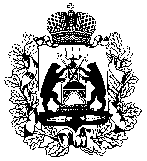 Российская ФедерацияНовгородская областьТЕРРИТОРИАЛЬНАЯ ИЗБИРАТЕЛЬНАЯ КОМИССИЯВАЛДАЙСКОГО РАЙОНАПОСТАНОВЛЕНИЕОб именных избирательных участках в Валдайском  районе  В целях повышения электоральной активности избирателей, привлечения внимания к историко-культурному наследию Валдайского района, Территориальная избирательная комиссия Валдайского районаПОСТАНОВЛЯЕТ:1.Утвердить Положение об именных избирательных участках, образованных на территории Валдайского района  (далее – Положение) (прилагается). 2. Разместить настоящее постановление на странице Территориальной избирательной комиссии Валдайского района официального сайта Администрации Валдайского муниципального района  в информационно-телекоммуникационной сети «Интернет».3. Контроль за исполнением настоящего постановления возложить на председателя Территориальной избирательной комиссии  Валдайского района Рудину О.Я.Председатель Территориальнойизбирательной комиссии Валдайского района                 				       О.Я. РудинаСекретарь Территориальнойизбирательной комиссииВалдайского района                                                             Е.В. ЕмельяноваПриложение к постановлению территориальной избирательной комиссии Валдайского  района от 11 мая 2022 г. № 28/3-4 Положение об именных избирательных участках, образованных на территории Валдайского  района 1. Общие положения	  1.1. Настоящее Положение об именных избирательных участках, образованных на территории Валдайского  (далее – Положение) определяет цели, задачи и порядок присвоения избирательным участкам, образованным на территории Валдайского района, в соответствии с Федеральным законом «Об основных гарантиях избирательных прав и права на участие в референдуме граждан Российской Федерации»,статуса именных. 	1.2. Присвоение избирательным участкам имен лиц, имеющие выдающиеся заслуги в развитии различных сфер деятельности, а также знаменательных событий и мест, является одной из форм повышения электоральной активности населения Валдайского  района, привлечения внимания к истории   Валдайского  района. 2. Процедура присвоения избирательным участкам, образованным на территории района статуса именных.	2.1. С ходатайством о присвоении избирательному участку статуса именного (далее – ходатайство), подаваемого в Территориальную избирательную комиссию Валдайского района (далее – ТИК) в письменном виде, вправе обратиться органы местного самоуправления, члены Территориальной избирательной комиссий, действующей на территории Валдайского  района региональные и местные общественные объединения, а также руководители организаций, расположенных на территории Валдайского района, в отношении избирательных участков, расположенных на территории данных организаций.  В ходатайстве указываются заслуги лица, чье имя предлагается присвоить избирательному участку, подробная биография лица, описание знаменательного события, данные избирательного участка, наделяемого статусом именного. 	2.2. Основаниями для присвоения имени избирательному участку являются:	 значимость события в истории;	 наличие официального признания достижений личности в государственной, общественной, политической, военной, производственной деятельности, в сфере экономики, науки, образования, здравоохранения, культуры и искусства, спорта, развития и совершенствования избирательной системы и в других сферах деятельности. 		2.3. Решение о присвоении избирательному участку статуса именного принимается ТИК по согласованию с Главой муниципального образования.	2.4. Данное решение направляется для опубликования в средства массовой информации и размещается на официальном сайте территориальной комиссии в информационно-телекоммуникационной сети «Интернет». 	2.5. На избирательном участке, которому присвоен статус именного, должна быть оформлена выставка, экспозиция или стенд с информационными материалами о знаменательном событии или личности, в честь которых назван избирательный участок.от «11» мая  2022 года№ 28/3-4г.Валдай